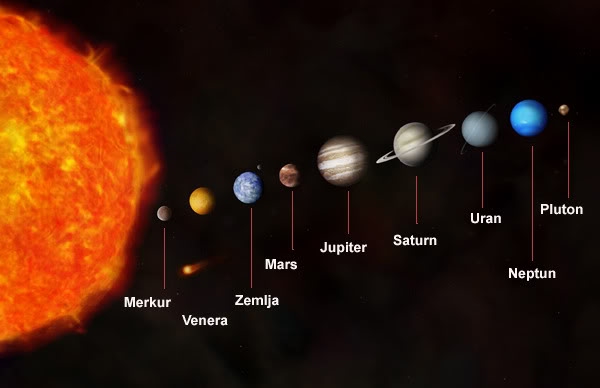 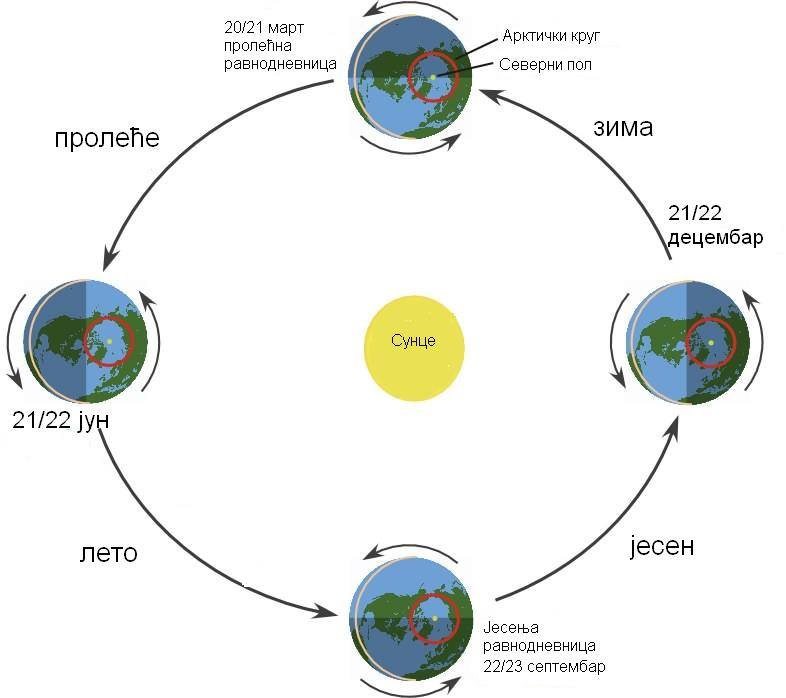  قاره ها: آسیا، آفریقا، آمریکای شم  الی، آمریکای جنوبی، اروپا، قطب جنوب، استرالیا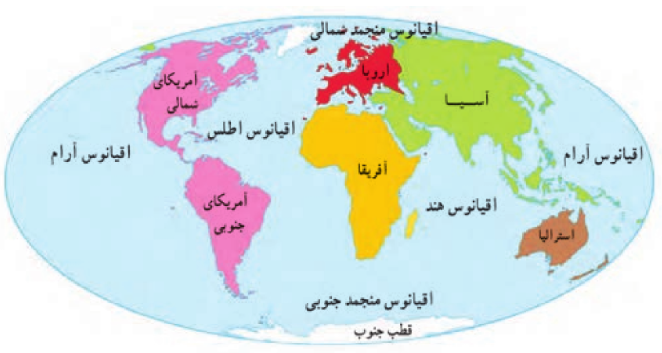 ساختار زمين: ليتوسفر (پوسته)، گوشته، هسته بيروني، هسته دروني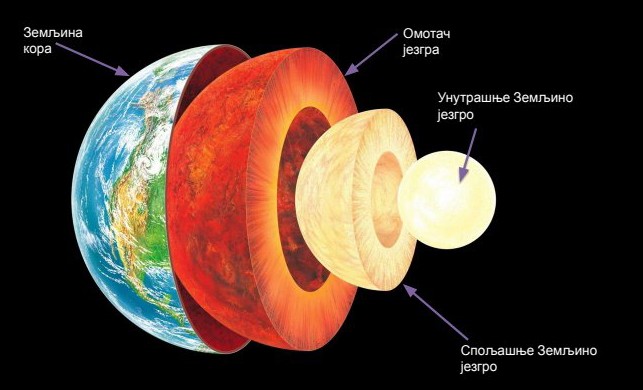 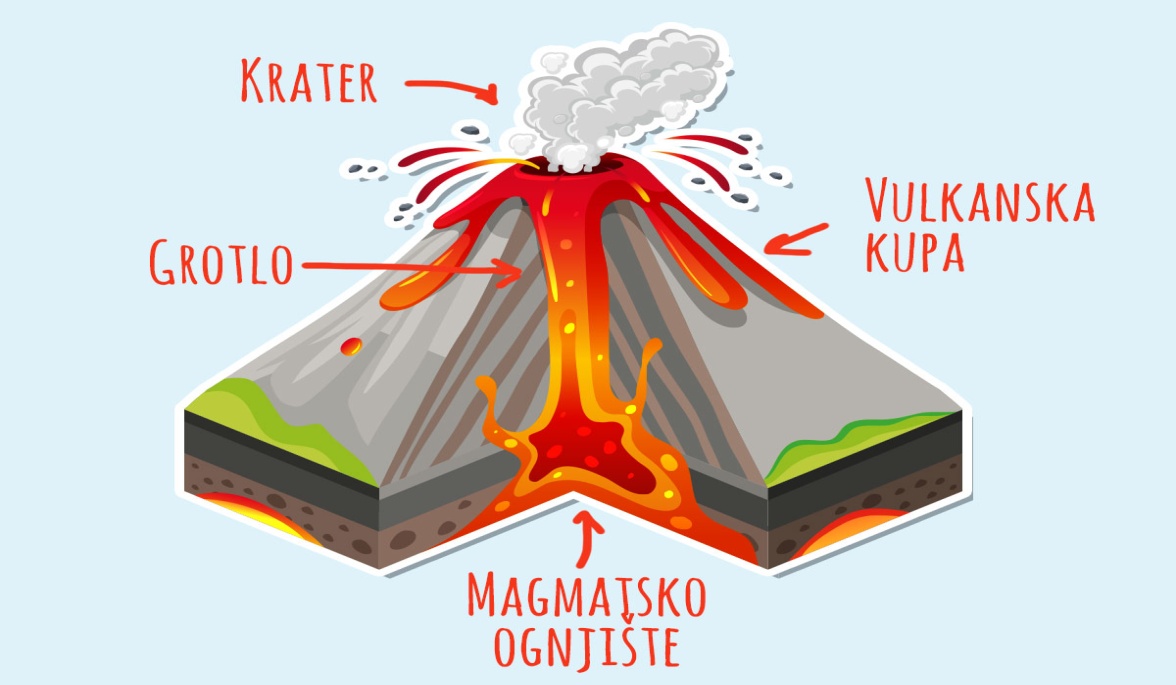 